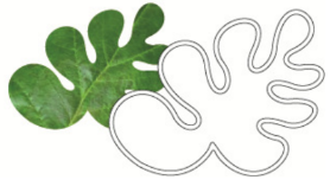 Egebjerg og Omegns BylaugBylaugsmøde 8. oktober 2019Dato:8. oktober 2019Tidspunkt:19. 30-21.30 Sted:Kultur- og forsamlingshuset i EgebjergDeltagere:Fraværende:Lena, Anna, Lisa, Majbritt, Maria (orlov) Referent:Klaus Godkendelse af referatBylaugsmøde:Siden sidstVelkomst møde Projek Anja Susan repræsenterede os i kommunens årlige velkomstmøde. Der var ingen nye borgere der søgte på Egebjerg bordet v/Susan. Dog var Lise Dakinah journalist  meget interesser i Egebjerghalvøen. Godt at se der er godt gang i skolegården på Egebjerg skole. Nyt fra kasserenKristoffer deltog. (er hjemme ca  en mdr.) ca 30.000 i kassebeholdningen til fri disposition for bylauget. Kristoffer sender fremover regnskabet på regneark til hvert bylaugsmøde. Valg af næstformandHvad er vores næste store projekt? Krisecenter i Egebjerg (Jesper Adler)Jul i Egebjerg (Klaus Burrild)T2OGræsslåning +borde over for DagligBrugsen (evt team nyttejob) Udsat (for få deltagere) Udsat (for få deltagere) Den sociale del af Egebjerghalvøen. Evt et hus?? Tages op på næste møde.29. november juletræsarrangementet i forsamlingshuset. De designede juletræer bliver sat op omkring 1.dec. Der er intet nyt, vi ved ikke mere end der står i Avisen. Borgmesteren mener ikke der er behov borgermøde i øjeblikket Evt team nyttejob 21 1a. snak med ejer af grunden. EventueltKristoffer skal giftes i USA Gennemgang af referatNæste møde d. 5.11.19